                             INDIAN SCHOOL AL WADI AL KABIR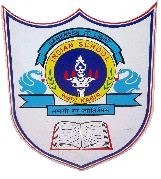                                  DEPARTMENT OF SOCIAL SCIENCE                                          Final Examination 2022-23CLASS: VI                                                                                                                         Max: Marks: 80                                 Date: 14/03/2023                                                                                                             Time: 3 Hrs.General Instructions: -	Ensure that you have written your name and roll number correctly.This Question paper has three parts, Section A (History) B (Civics) and C (Geography).All questions are compulsory.Attach the Map along with your answer script.All the answers must be correctly numbered as in the question paper in the Answer sheet provided.SECTION – A (HISTORY)      30 MarksIMultiple Choice Questions: - 2 Marks1The large landowners were called as ________ in Tamil.a. Adimai           b. Uzhavar            c. Vellalar          d. Grihapati1 Mark2The organization of the merchants are called __________ a. Lichchhavi           b.Nagaram      c. Prashasti           d. Sangas1 MarkIIFill in the blanks: -4 Marks3___________was the first ruler of the Gupta Dynasty to adopt the title of Maharaj-Adhiraja.1 Mark4The village headman in the northern part of India, was known as the __________.1 Mark5Ashoka appointed officials called _____________to teach the people about ‘dhamma’.1 Mark6 Kalidasa was a renowned ___________.1 MarkIIIMatch the following: -2 Marks7          A                                                                            Bi Chanakya                                                           a. Harshacharita                                                            ii Banabhatta                                                       b. Aihole                                                                               c.Arthashastra2 MarksIVAnswer in one or two sentence: -2 Marks8Name the capital of the Mauryan empire?1 Mark9Who was ‘Harisena’?1 MarkVAnswer in brief:-4 Marks  10What is the ancient name of coastal Orissa? Why did Ashoka give up war after his victory in the Kalinga war? 2 Marks  11Observe the picture and answer the questions below: -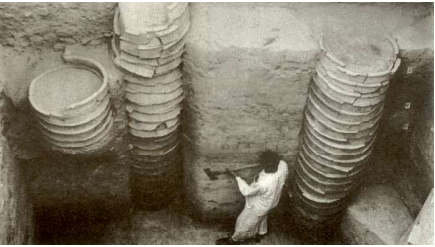        a. Identify the given picture. b. Give any two uses of it.2 MarksVIAnswer the following: -6 Marks12What were the problems that Ashoka wanted to solve by introducing ‘dhamma’?3 Marks13Pulakeshin II was the best-known Chalukya ruler’. Explain in brief.3 MarksVIIAnswer in detail: -5 Marks14Describe the functions of the ‘gramabhojaka’. Why do you think he was powerful?                                                ORWhat were the steps taken by the rulers to increase agricultural production?   5 MarksVIIIOn the given outline map of India, mark the following  Kingdoms.5 MarksAvanti   (B) Magadha   (C)  Angas (D)  Kuru   (E) KosalaSECTION – B (CIVICS)      20 MARKSIXChoose the correct answer: -3 Marks15The Panchayat President is also called as the ---------- a. Sarpanch       b. Panches          c. Collector           d. Secretary1 Mark16Who maintains and updates the records of a group of villages?a. Tehsildar        b. Zamindar          c.Patwari            d.Ward Member1 Mark17Who is in charge of the law and order of administration in the district?a. Police              b. Collector       c. Sarpanch           d. Panchayat1 MarkXFill in the blanks: -3 Marks18The responsibility of replacing the street light is with the _________.1 Mark19_______________makes developmental plans at the district level.1 Mark20________are the important source of income of the Municipal Corporation.1 MarkXIMatch the following: -3 Marks21Column A                                           Column B i City                                                                   a. 2005ii Municipal Councillor                                     b. larger and bigger than a villageiii Hindu Succession Amendment Act           c. Ward Councillor                                                                             d. 20013 MarksXIIAnswer in one or two sentence: -3 Marks22Name the lowest level of the Democratic Government.1 Mark23Who is in-charge of all the police stations in a district?1 Mark24Mention any two names of Patwari.1 MarkXIIIAnswer in brief: -2 Marks25Explain the work of a Tehsildar?2 MarksXIVAnswer the following: -6 Marks26List three ways in which the work of the Municipal Corporation affects the life of a city-dweller.3 Marks27How does the Municipal Corporation earn the money to do its work?3 MarksSECTION – C  (GEOGRAPHY)       30 MarksXVMultiple Choice Questions2 Marks1Which is the world’s longest mountain range?a. Andes        b. Aravalli          c. Rocky            d. Himalayas1 Mark2__________is the national bird of India.a. Parrot       b. Peacock         c. Pigeon       d. Myna1 MarkXVIMatch the following: -2 Marks3Column A                                                              Column B   i Biosphere                                                      a. Autumnii Southwest Monsoon Season                     b. Rainy                                                                             c. zone that life exists      2 MarksXVIIAnswer in one or two sentence: -2 Marks4Which is the only continent in which the Tropic of Cancer, the Equator and the Tropic of Capricorn passes through?1 Mark5What is ‘weather’?1 MarkXVIIIAnswer in brief: -4 Marks6 Why is the Northern Hemisphere called the land Hemisphere? Name the world’s largest hot desert.2 Marks7Which domain of the earth consists of solid rocks? Name the two continents that lie entirely in the Southern Hemisphere.2 MarksXIXAnswer the following: -12 Marks8Explain the main components of the ‘Environment’?3 Marks9Draw a well labelled diagram of a block mountain.3 Marks10Draw the conventional symbols for the following: -Settlement (b) Mettled Road (c) Bridge3 Marks11Give an account of the wildlife in India.3 MarksXXAnswer in detail: -5 Marks12How forests are important to human beings?                       ORWhat are the steps taken by the government to protect wildlife?5 MarksXXIOn the given outline map of India, mark the following physical featuresCoast Plains     (b) Northern Plains  (c) Peninsular Plateau3 Marks